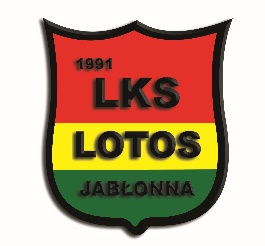 Ramowy Plan akcji „Wakacje z Lotosem 2022”1.08 – 26.08.2022 r., godz. 8.00 – 17.00ZGŁOSZENIA TYLKO TELEFONICZNE Miejsce półkolonii : Hala OSiR Jabłonna, ul. Partyzantów 124A Chotomów1. Jabłonna – ZAPISY - tel. 517 229 6492. Chotomów i pozostałe miejscowości z gminy – ZAPISY - tel. 501 610 397 Projekt dofinansowany przez  Gminę Jabłonna w ramach programu współpracy z organizacjami pozarządowymi1 TYDZIEŃ01.08 dzień stacjonarny02.08 basen w Jabłonnie03.08 Wycieczka - kino04.08 dzień stacjonarny05.08 dzień stacjonarny – podsumowanie2 TYDZIEŃ08.08 dzień stacjonarny09.08 basen w Jabłonnie10.08 Wycieczka -  Dzielnica Filmowa11.08 dzień stacjonarny 12.08 dzień stacjonarny - podsumowanie3 TYDZIEŃ16.08 dzień stacjonarny,17.08 Wycieczka – Hangar 64618.08 basen w Jabłonnie19.08 dzień stacjonarny - podsumowanie4 TYDZIEŃ22.08 dzień stacjonarny,23.08 basen w Jabłonnie24.08 Wycieczka - Julinek25.08 dzień stacjonarny26.08 dzień stacjonarny – podsumowanie ZAPRASZAMY Dzieci od 6 roku życiaW ramach zajęć stacjonarnych odbywać się będą: zajęcia plastyczne, zajęcia integracyjne, zajęcia profilaktyczne, zajęcia teatralne, gry stolikowe, zajęcia sportowe  i inne.Opłaty  tygodniowe :1 tydzień (01-05.08) – 220 zł2 tydzień (08-12.08)  - 220 zł3 tydzień (16-19.08) -  180 zł 4 tydzień (22-26.08) – 220 złW cenę wliczony jest obiadZgłoszenia tylko telefoniczne. UWAGA!!!Czekamy na wpłatę do 7 dni od daty zapisu. Po zapisie opłaty uiszczamy przelewem na konto:14 8013 1016 2002 0501 0614 0005 BS LegionowoZ dopiskiem: Wakacje z Lotosem, imię i nazwisko dziecka oraz terminDzieci zobowiązane są codziennie przynosić ze sobą:- buty na zmianę- jedzenie (śniadanie) oraz napój Maksymalna liczba uczestników  – 90 osóbZastrzegamy sobie prawo do zmiany planu Akcji Lato 2022  biorąc pod uwagę okoliczności losowe i pogodowe. Na placówkę przypada 1 Kierownik i 6 wychowawców. Jesteśmy w Bazie Wypoczynku